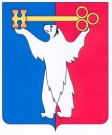 АДМИНИСТРАЦИЯ ГОРОДА НОРИЛЬСКАКРАСНОЯРСКОГО КРАЯПОСТАНОВЛЕНИЕ23.08.2021 			                  г. Норильск 				          №  418О внесении изменений в постановление Администрации города Норильска от 12.08.2014 № 468 и постановление Администрации города Норильска от 22.10.2019 № 495Руководствуясь Федеральным законом от 29.12.2012 № 273-ФЗ «Об образовании в Российской Федерации»,ПОСТАНОВЛЯЮ:1. Внести в Административный регламент предоставления Управлением общего и дошкольного образования Администрации города Норильска муниципальной услуги по приему заявлений, постановке на учет для зачисления детей в муниципальные образовательные учреждения, реализующие основную общеобразовательную программу дошкольного образования (детские сады), утвержденный постановлением Администрации города Норильска от 12.08.2014 
№ 468 (далее - Административный регламент 468), следующие изменения:1.1. Абзац второй пункта 1.2 Административного регламента 468 изложить в следующей редакции:«Ребенок имеет право преимущественного приема на обучение по основным общеобразовательным программам дошкольного образования в муниципальное образовательное учреждение, в котором обучаются его полнородные и неполнородные брат и (или) сестра.».1.2. Абзац второй пункта 2.3 изложить в следующей редакции:«При предоставлении муниципальной услуги Управление на основании имеющихся документов обеспечивает соблюдение преимущественного права на прием на обучение по основным общеобразовательным программам дошкольного образования в муниципальные образовательные учреждения братьев и (или) сестер, указанных в пункте 1.2 настоящего Административного регламента.».1.3. Подпункты «а» и «б» раздела «Первоочередной прием» таблицы пункта 2.6.1 Административного регламента исключить.1.4. В абзаце шестнадцатом пункта 2.6.3 слова «При наличии у ребенка братьев и (или) сестер, проживающих в одной с ним семье и имеющих общее с ним место жительства, обучающихся» заменить словами «При наличии у ребенка братьев и (или) сестер, указанных в пункте 1.2 настоящего Административного регламента, обучающихся».2. Внести в Административный регламент предоставления муниципальными образовательными учреждениями, подведомственными Управлению общего и дошкольного образования Администрации города Норильска муниципальной услуги по зачислению в муниципальные образовательные учреждения, реализующие основную образовательную программу дошкольного образования (детские сады), утвержденный постановлением Администрации города Норильска от 22.10.2019 № 495 (далее - Административный регламент 495):2.1. Абзац второй пункта 1.2 Административного регламента 495 изложить в следующей редакции:«Ребенок имеет право преимущественного приема на обучение по основным общеобразовательным программам дошкольного образования в муниципальное образовательное учреждение, в котором обучаются его полнородные и неполнородные брат и (или) сестра.».3. Опубликовать настоящее постановление в газете «Заполярная правда» и разместить его на официальном сайте муниципального образования город Норильск.4. Настоящее постановление вступает в силу после его опубликования в газете «Заполярная правда».Глава города Норильска								 Д.В. Карасев